ВИЧ – уже не приговорКогда в начале 80-х годов XX века в мире впервые обнаружили новую инфекцию, диагноз ВИЧ-СПИД ассоциировался с неминуемой смертью. Перед ним оказывались бессильны тысячи людей, в том числе такие всемирно знаменитые, как Рудольф Нуриев, Рок Хадсон, Энтони Перкинс, Фредди Меркьюри.Какова ситуация с ВИЧ-СПИД сегодня в нашей стране? Что изменилось за истекшие десятилетия?Вашему вниманию представляется беседа с Мариной Доценко, профессором кафедры инфекционных болезней Белорусского государственного медицинского университета, доктором медицинских наук.— С подачи журналистов ВИЧ-СПИД при его обнаружении окрестили «чумой XX века». И хотя на дворе уже второе десятилетие XXI века, этот штамп все еще используется. Марина Леонидовна, насколько верно сравнение ВИЧ с чумой?— Оно совершенно неправильно. В отличие от чумы ВИЧ не относят к группе особо опасных инфекций: он не так быстро распространяется, не дает столь высокий процент летальности. Уже хорошо известны эффективные меры профилактики, позволяющие исключить риск заражения ВИЧ. Есть возможность контролировать это заболевание.— Но лекарства от ВИЧ так и не найдено…— Да, радикального излечения от ВИЧ-инфекции пока нет, побороть ее в корне не удается. Однако сегодня можно остановить размножение вируса в организме, добиться того, чтобы он не угнетал иммунную систему и у человека не развивались тяжелые оппортунистические инфекции. Созданы принципиально новые препараты: их около 30, и постоянно появляются всё более эффективные. Если раньше пациент в ходе терапии принимал десяток таблеток, то сегодня ему достаточно одной-двух в день, чтобы поддерживать высокое качество жизни, продолжать учиться, работать. Эта болезнь не мешает создавать семью, иметь здоровых детей.— Как долго человек может прожить с диагнозом ВИЧ?— Если инфекция выявлена на ранних стадиях и лечение было начато своевременно, если пациент обеспечен современной терапией и регулярно наблюдается у доктора, то он может прожить до старости и умереть от совершенно другого заболевания.— Насколько такое эффективное лечение доступно?— В Беларуси терапия ВИЧ-инфицированных проводится в рамках проекта Глобального фонда ПРООН по борьбе со СПИДом, туберкулезом и малярией при поддержке Минздрава. Поэтому лечение доступно для каждого пациента, который в нем нуждается.— О чем, по-вашему, следует напомнить в Международный день борьбы со СПИДом?— О мерах профилактики. Их диктуют основные пути передачи ВИЧ-инфекции. Чтобы избежать риска заражения ВИЧ при половых контактах, нужно иметь постоянного партнера, в котором ты уверен. Если уверенности нет, обязательно следует использовать средства защиты. Партнеры должны знать о своем ВИЧ-статусе и предупреждать о нем, вступая в интимные отношения. Если человек сознательно инфицирует других, ему грозит уголовная ответственность по ч. 1 ст. 157 («Заведомое поставление другого лица в опасность заражения ВИЧ-инфекцией») Уголовного кодекса Республики Беларусь.Снизить риск передачи ВИЧ-инфекции в среде наркозависимых можно, пользуясь индивидуальным шприцем. Сегодня действуют программы, позволяющие потребителям инъекционных наркотиков обменять шприцы. А лучше, разумеется, категорически не допускать наркотики в свою жизнь.— Как минимизировать риск заражения будущего ребенка женщине с положительным ВИЧ-статусом?— Выявление ВИЧ-инфекции нередко происходит случайно. Например, когда женщина в 30-40 лет впервые становится на учет по беременности и проходит обязательное обследование. Она может даже не знать, от кого заразились. ВИЧ-инфицированных беременных обязательно консультируют врачи-инфекционисты и эпидемиологи, им предлагается профилактика вертикальной передачи инфекции, которая состоит в приеме специальных препаратов, позволяющих полностью исключить заражение ребенка. Но если положительный статус женщины выявлен только в процессе родов, есть риск заражения ребенка. В этом случае проводятся мероприятия с целью экстренной профилактики инфицирования малыша, а затем — специальная терапия и его, и мамы.— Какие симптомы могут быть маркерами ВИЧ-инфекции?— Немотивированная лихорадка в течение 10-14 дней, увеличение лимфатических узлов, высыпания на коже, возникновение без видимых причин пневмоний, синуситов, гайморитов, длительно протекающая диарея, не поддающаяся лечению. Если перед этим у человека были случайные половые связи, он допускал прием внутривенных наркотических средств, то ему следует обратиться к врачу. При таких симптомах лучше обследоваться, чтобы исключить вероятность болезни. ВИЧ-инфекцию нельзя рассматривать как заболевание маргиналов. Сегодня любой человек может стать его жертвой.— Сохраняется ли в обществе отторжение ВИЧ-инфицированных?— Эта проблема остается, несмотря на изобилие информации на данную тему. Давно известно, что ни при разговоре, ни при рукопожатии ВИЧ не передается, но у некоторых граждан по-прежнему сохраняется боязнь перед любым контактом с ВИЧ-позитивными.ВИЧ — инфекционное заболевание, которое вызывается вирусом иммунодефицита человека. СПИД — четвертая стадия ВИЧ-инфекции, возникающая из-за снижения защитных сил организма, развития тяжелых заболеваний, способных привести к летальному исходу.Сегодня среди ВИЧ-инфицированных в Беларуси преобладают молодые люди в возрасте от 15 до 30 лет. По данным отдела профилактики ВИЧ/СПИД Республиканского центра гигиены, эпидемиологии и общественного здоровья, за 10 месяцев 2014 года среди людей, у которых впервые обнаружили ВИЧ, 43,1 % — женщины, 56,9 % — мужчины.Среди путей распространения ВИЧ в нашей стране, как и во всем мире, преобладает половой (79,9 % инфицированных). В 18,1 % случаев (в прошлом году — 13,3 %) инфекция передана парентеральным путем, который распространен в первую очередь среди потребителей инъекционных наркотиков. От матери к ребенку ВИЧ передается трансплацентарно, а также во время родов или при кормлении грудью — это порядка 1 % случаев инфицирования.По материалам автора Ольги Поклонской, Дата публикации: 28.11.2014«Минский курьер»  № 136 (2609)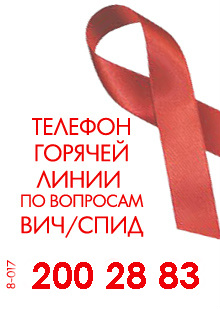 Вся информация на www.aids.by